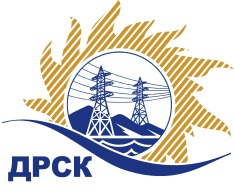 Акционерное Общество«Дальневосточная распределительная сетевая  компания»18.05.2016 г.   							                    № 498/УТПиРУведомление № 1 о внесение измененийв Извещение и Документацию о закупке Организатор (Заказчик) конкурса – АО «Дальневосточная распределительная сетевая компания» (далее – АО «ДРСК») (Почтовый адрес: 675000, Амурская обл., г. Благовещенск, ул. Шевченко, 28, тел. 8 (4162) 397-205)Способ и предмет закупки: открытый запрос предложений «Монтаж автоматической противопожарной сигнализации»Извещение опубликованного на сайте в информационно-телекоммуникационной сети «Интернет» www.zakupki.gov.ru (далее — «официальный сайт») от 05.05.2016 под № 3160368206Внесены следующие изменения в Извещение и Документацию о закупке:Пункт 10 Извещения читать в следующей редакции: «Срок предоставления Документации о закупке: с 05.05.2016 г. по 25.05.2016 г.»Пункт 14.2 Извещения читать в следующей редакции: «Дата окончания приема заявок на участие в закупке: 10:00 часов местного (Благовещенского) времени (04:00 часов Московского времени) «25» мая 2016 года»	Пункт 15. Извещения читать в следующей редакции: «Дата, время и место вскрытия конвертов с заявками на участие в закупке: 10:00 часов местного (Благовещенского) времени (04:00 часов Московского времени) «25» мая 2016 года по адресу - г. Благовещенск, ул. Шевченко 28. каб. 244.»Пункт 16. Извещения читать в следующей редакции: «Дата, время и место рассмотрения заявок: Предполагается, что рассмотрение заявок участников закупки будет осуществлено в срок до 17:00 часов (Благовещенского) времени 20.06.2016 г. по адресу Организатора. Организатор вправе, при необходимости, изменить данный срок»Пункт 17. Извещения читать в следующей редакции: «Дата, время и место подведения итогов закупки: Предполагается, что подведение итогов  закупки будет осуществлено в АО «ДРСК»  в срок до 17:00 часов (Благовещенского) времени до 27.06.2016 г. Организатор вправе, при необходимости, изменить данный срок.»Пункт 4.2.17. Документации о закупке читать в следующей редакции: 10:00 часов местного (Благовещенского) времени (04:00 часа Московского времени) «25» мая 2016 года в электронный сейф Системы b2b-esv. По адресу - через функционал Информационно-аналитической и торгово-операционной системы «Рынок продукции, услуг и технологий для электроэнергетики» — Интернет-сайт www.b2b-esv.ru Пункт 4.2.18. Документации о закупке читать в следующей редакции: «10:00 часов местного (Благовещенского) времени (04:00 часа Московского времени) «25» мая 2016 года по адресу Организатора.»Пункт 4.2.19. Документации о закупке читать в следующей редакции: «Предполагается, что рассмотрение заявок будет осуществлено в срок до 17:00 (Благовещенского) времени 20.06.2016 г. по адресу Организатора. Организатор вправе, при необходимости, изменить данный срок».Пункт 4.2.20 Документации о закупке читать в следующей редакции: «Предполагается, что подведение итогов  запроса предложений будет осуществлено в срок до 27.06.2016 г. 17:00 (Благовещенского) времени  по адресу 675000, Благовещенск, ул. Шевченко, 28, каб. 244. Организатор вправе, при необходимости, изменить данный срок».Пункт 4.2.23 Документации о закупке читать в следующей редакции: Предоставление разъяснений осуществляется в соответствии с порядком, установленном в пункте 2.4.7. Дата начала предоставления разъяснений: «05» мая 2016 г. Дата окончания предоставления разъяснений: «20» мая 2016 г».Все остальные условия Извещения и Документации о закупке остаются без изменения.Ответственный секретарь Закупочной комиссии 2 уровня АО «ДРСК»                                                             М.Г. ЕлисееваКоротаева Т.В. тел.(416-2) 397-205okzt7@drsk.ru